Ajuste de Fase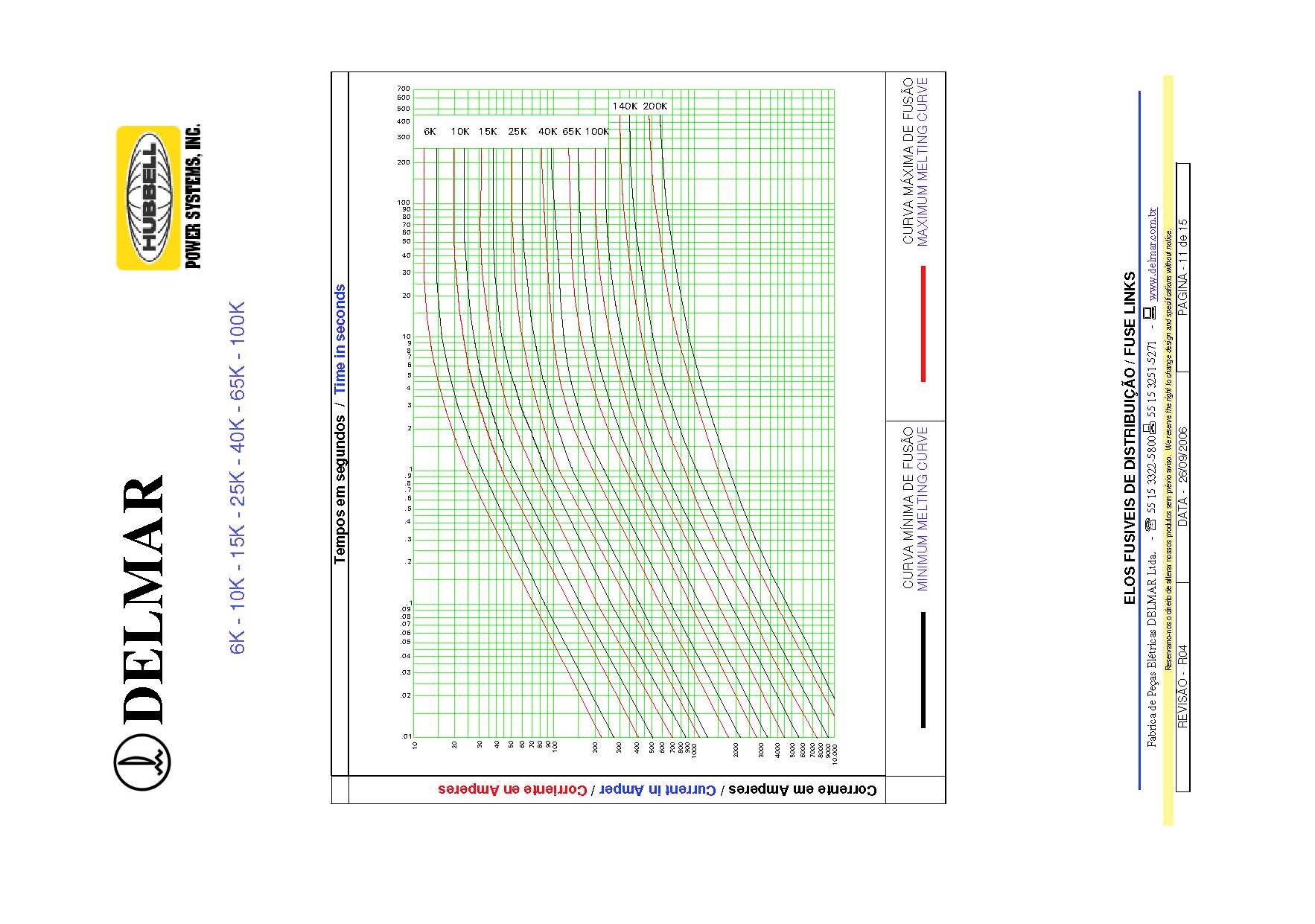 Ajuste de Tierra